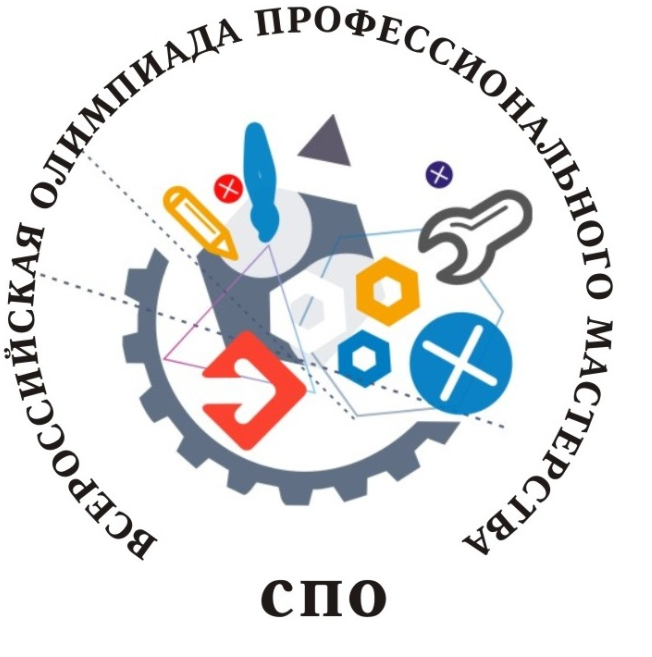 ПРОТОКОЛЗаседания жюриНачального  этапа Всероссийской олимпиады профессионального мастерства обучающихся по специальности среднего профессионального образования 36.02.01 «Ветеринария»в 2019/2020 учебном годуПрофильное направление Всероссийской олимпиады УГС 36.00.00 Ветеринария и зоотехнияСпециальность/специальности СПО 36.02.01 ВетеринарияЭтап Всероссийской олимпиады начальный	« 19 – 20 » ноября 2019 г.ГБПОУ МО «Коломенский аграрный колледж» г. Коломна(место проведения этапа Всероссийской олимпиады)Результаты Начального  этапа Всероссийской олимпиады профессионального мастерства оценивало жюри в составе:На основании рассмотрения результатов выполнения профессионального комплексного задания жюри решило:1) Присудить звание победителя (первое место)Лактанову Никите Геннадьевичу, Государственное бюджетное профессиональное образовательное учреждение Московской области «Коломенский аграрный колледж»    (Фамилия, имя, отчество участника, полное наименование образовательной организации)2) Присудить звание призера (второе место)Тишиной Веронике Алексеевне, Государственное бюджетное профессиональное образовательное учреждение Московской области «Коломенский аграрный колледж»    (Фамилия, имя, отчество участника, полное наименование образовательной организации)3) Присудить звание призера (третье место)Чекаревой Альбине Магомедовне, Государственное бюджетное профессиональное образовательное учреждение Московской области «Коломенский аграрный колледж»    (Фамилия, имя, отчество участника, полное наименование образовательной организации)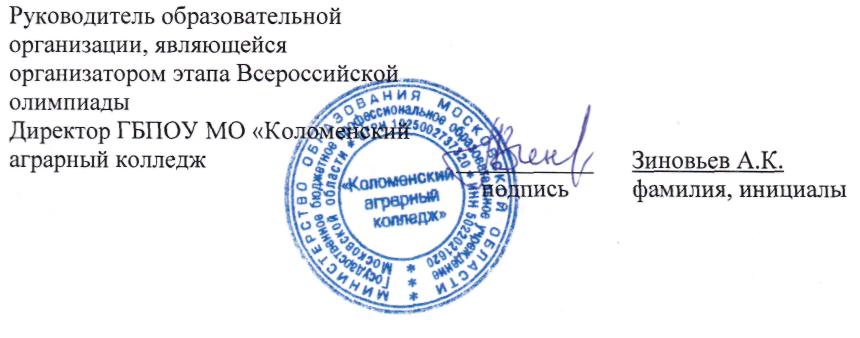 Исполнитель: Семанин Евгений Геннадиевич. Тел 89165158770Фамилия, имя, отчествоДолжность, звание (почетное, ученое и т.д.)123Председатель жюриСпирин Андрей Борисовичдиректор ветеринарной клиники «Айболит-С»Члены жюриСеманин Евгений Геннадиевичпреподаватель ГБПОУ МО «Коломенский аграрный колледж»Члены жюриПорежева Инна Владимировнапреподаватель ГБПОУ МО «Коломенский аграрный колледж»Члены жюриКацапенко Катерина Дмитриевнапреподаватель ГБПОУ МО «Коломенский аграрный колледж»Члены жюриНовикова Татьяна Ивановнапреподаватель ГБПОУ МО «Коломенский аграрный колледж»Члены жюриПолунина Ирина Андреевнапреподаватель ГБПОУ МО «Коломенский аграрный колледж»Члены жюриГорбунова Лариса Николаевнапреподаватель ГБПОУ МО «Коломенский аграрный колледж»Члены жюриЧамкаев Фарид Мясумовичпреподаватель ГБПОУ МО «Коломенский аграрный колледж»Члены жюриИнатуллаева Латофат Бахроновнапреподаватель ГБПОУ МО «Коломенский аграрный колледж»Члены жюриМихайлина Татьяна Николаевнапреподаватель ГБПОУ МО «Коломенский аграрный колледж»Члены жюриЗайцева Нина Ивановнапреподаватель ГБПОУ МО «Коломенский аграрный колледж»Председатель жюри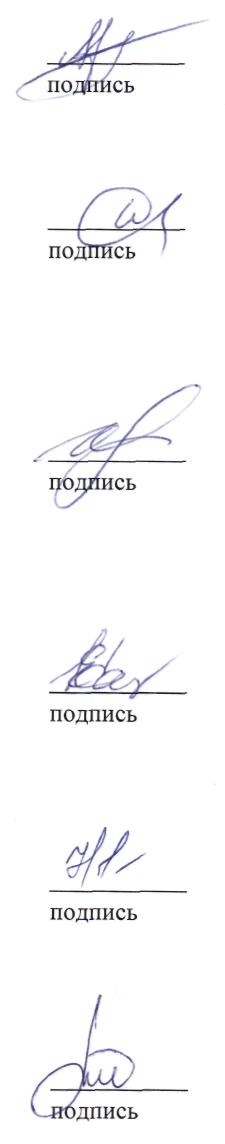 Спирин А.Б. - директор ветеринарной клиники «Айболит-С»фамилия, инициалы, должностьЧлены жюри:Семанин Е.Г. - преподаватель специальных дисциплин ГБПОУ МО «Коломенский аграрный колледж»фамилия, инициалы, должностьПорежева И.В. - преподаватель специальных дисциплин ГБПОУ МО «Коломенский аграрный колледж»фамилия, инициалы, должностьКацапенко К.Д. - преподаватель специальных дисциплин ГБПОУ МО «Коломенский аграрный колледж»фамилия, инициалы, должностьНовикова Т.И.. - преподаватель специальных дисциплин ГБПОУ МО «Коломенский аграрный колледж»фамилия, инициалы, должностьПолунина И.А. - преподаватель ГБПОУ МО «Коломенский аграрный колледж»фамилия, инициалы, должность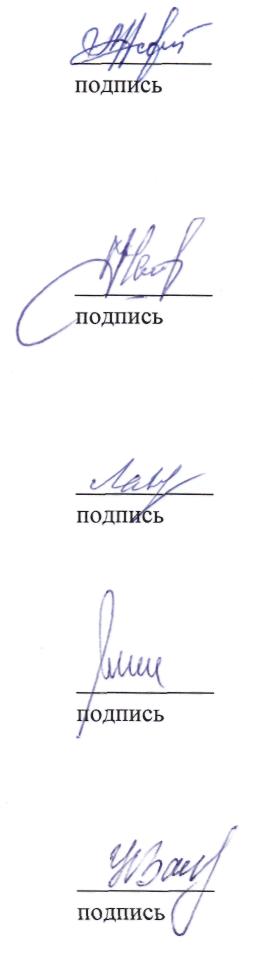 Горбунова Л.Н. - преподаватель специальных дисциплин ГБПОУ МО «Коломенский аграрный колледж»фамилия, инициалы, должностьЧамкаев Ф.М. – преподаватель специальных дисциплин ГБПОУ МО «Коломенский аграрный колледж»фамилия, инициалы, должностьИнатуллаева Л.Б. – преподаватель специальных дисциплин ГБПОУ МО «Коломенский аграрный колледж»фамилия, инициалы, должностьМихайлина Т.Н. - преподаватель специальных дисциплин ГБПОУ МО «Коломенский аграрный колледж»фамилия, инициалы, должностьЗайцева Н.И. – преподаватель специальных дисциплин ГБПОУ МО «Коломенский аграрный колледж»фамилия, инициалы, должность